FORMULÁRIO 02- ACEITE DE ORIENTAÇÃO EM MONOGRAFIA IITERMO DE ACEITE DE ORIENTAÇÃO - CEC00046- MONOGRAFIA IISEMESTRE LETIVO _________Nome:______________________________________________________________________________________________________________________________________________________________________________________Matrícula:_______________________. 	Telefones:___________________E-mail:	Tema:_________________________________________________________________________________________________________________________________________Orientador: _____________________________________________________________Coorientador:______________________________________________________________________________________________________________________________________________________________________________		Assinatura do Orientador /           /______________________________________________________________________________		Assinatura do coorientador /           /_____________________________________________________________________________________________AlunoObs.: destaque-se que a cópia integral ou parcial de trabalho de terceiros sem a devida citação caracteriza plágio, o que implica reprovação na disciplina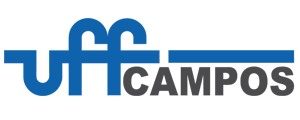 UNIVERSIDADE FEDERAL FLUMINENSEINSTITUTO DE CIÊNCIAS DA SOCIEDADE E DESENVOLVIMENTO REGIONALDEPARTAMENTO DE CIÊNCIAS ECONÔMICAS DE CAMPOS